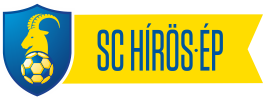 Napközis  FocitáborSZÜLŐI NYILATKOZAT TÁBOROZÁSHOZJelen nyilatkozat kitöltésével igazolom, hogy Gyermekem (táborozó neve):	 __________________________________________________Anyja neve:			___________________________________________________Táborozó születési ideje:		_____________________________________________Táborozó lakcíme:		___________________________________________________Telefonszám : 			1___________________ 	2____________________az alábbi tünetek nem észlelhetők:nincs – torokfájás,nincs – hányás,nincs – hasmenés,nincs - bőrkiütés,nincs – sárgaság,nincs – egyéb súlyosabb bőrelváltozás, bőrgennyesedés,nincs – váladékozó szembetegség, gennyes fül-, és orrfolyás,valamint gyermekem tetű-, és rühmentes.Gyógyszer allergia:		nincs 	van: Állandóan szedett gyógyszer:				 _______________________________A nyilatkozatot kiállító törvényes képviselő neve: 		___________________________A nyilatkozatott kiállító törvényes képviselő lakcíme: 	_____________________________________________________________________________________________________A nyilatkozatot kiállító törvényes képviselő telefonszáma:	___________________________A nyilatkozatot kiállító törvényes képviselő email címe:	___________________________Nyilatkozom továbbá arról, hogy gyermekem egészséges. Tudomásom szerint fertőző betegségben nem szenved, nem áll gyógyszeres kezelés alatt (és a családban sincs fertőző betegség).Jelen nyilatkozatot gyermekem 2020. évi fenti időpontban megjelölt táborozásához adtam ki.2020. év ………………hó……………napAdatkezelési tájékoztató: Kijelentem, hogy elolvastam az adatkezelési tájékoztatót és annak tartalma ismeretében hozzájárulok az adataim adatkezelési tájékoztatóban leírtak szerinti kezeléséhez.*Az SC HÍRÖS-ÉP Egyesület adatkezelési tájékoztatója megtekinthető: https://schirosep.hu/egyesulet/adatkezelesi-szabalyzat oldalon…………………………………………………………………………nyilatkozatot kiállító törvényes képviselő aláírásaA nyilatkozatot a táborozás ideje alatt a tábor helyszínén kell tartani!Megjegyzés:___________________________________________________________________________________________________________________________________________________________________________________________________________________________________________________________________________________________________________________________________________________________________________________________________________________________________________________________________________________________________________________________________________________________________________________________________________________________________________________________________________________________________